Superaugen – Supertiere! 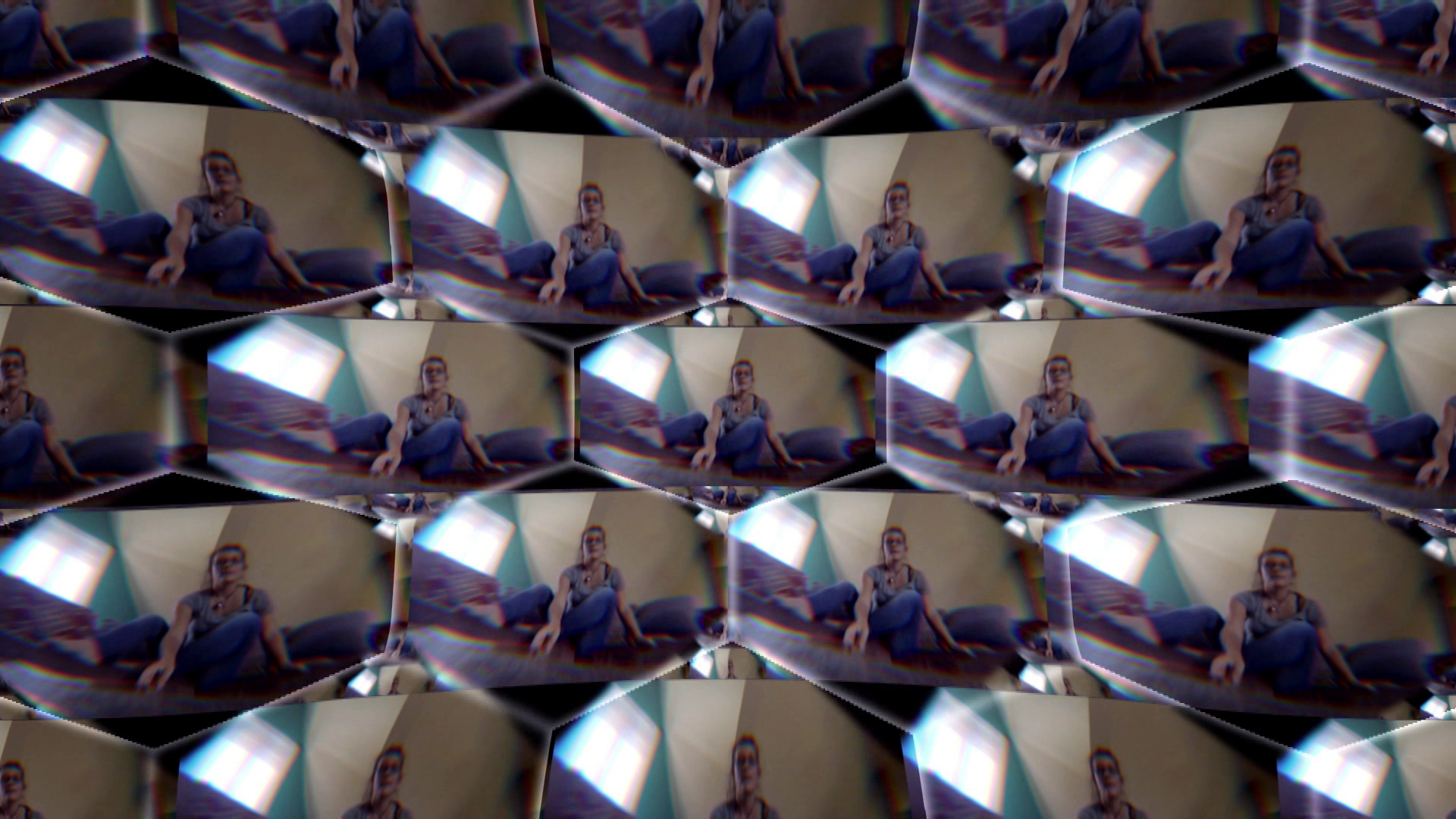 Beschreibe bei den genannten Tieren den jeweiligen Überlebensvorteil, den sie durch ihr besonderes Sehvermögen haben. Die Wörter im Kasten unten können dir dabei helfen (aber  Achtung: Es sind auch sinnlose Begriffe dabei)!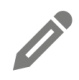 1. Bestimmte Muschelarten können hell von dunkel unterscheiden.__________________________________________________________________________________________________________________________________________________________________________________________________________________________________________2. Greifvögel haben viel mehr Sinneszellen auf ihrer Netzhaut und sehen daher wesentlich schärfer als beispielsweise der Mensch.__________________________________________________________________________________________________________________________________________________________________________________________________________________________________________3. Insekten können UV-Licht wahrnehmen.__________________________________________________________________________________________________________________________________________________________________________________________________________________________________________4. Die Facettenaugen der Insekten bestehen aus tausenden Einzelaugen, den Ommatidien.__________________________________________________________________________________________________________________________________________________________________________________________________________________________________________5. Primaten, zum Beispiel Affen und Menschen, haben zwei nach vorn gerichtete Augen.__________________________________________________________________________________________________________________________________________________________________________________________________________________________________________ Schatten	Fisch		Optiker		Rückzug	Dreidimensionalität	Gefahr		 Pollen			Katzenauge 		Entfernung		Nektar		Geschwindigkeit Pfau			Beute		Zapfen			Stäbchen		     Farbenblindheit Hinweis: Du kannst die Begriffe auch umformulieren (zum Beispiel „Gefahr“ in „gefährlich“ oder Rückzug in „sich zurückziehen“ usw.) und musst nicht unbedingt alle verwenden (denn wie gesagt: manche passen gar nicht so recht ;- ).